Online Safety Newsletter 6th April 2020 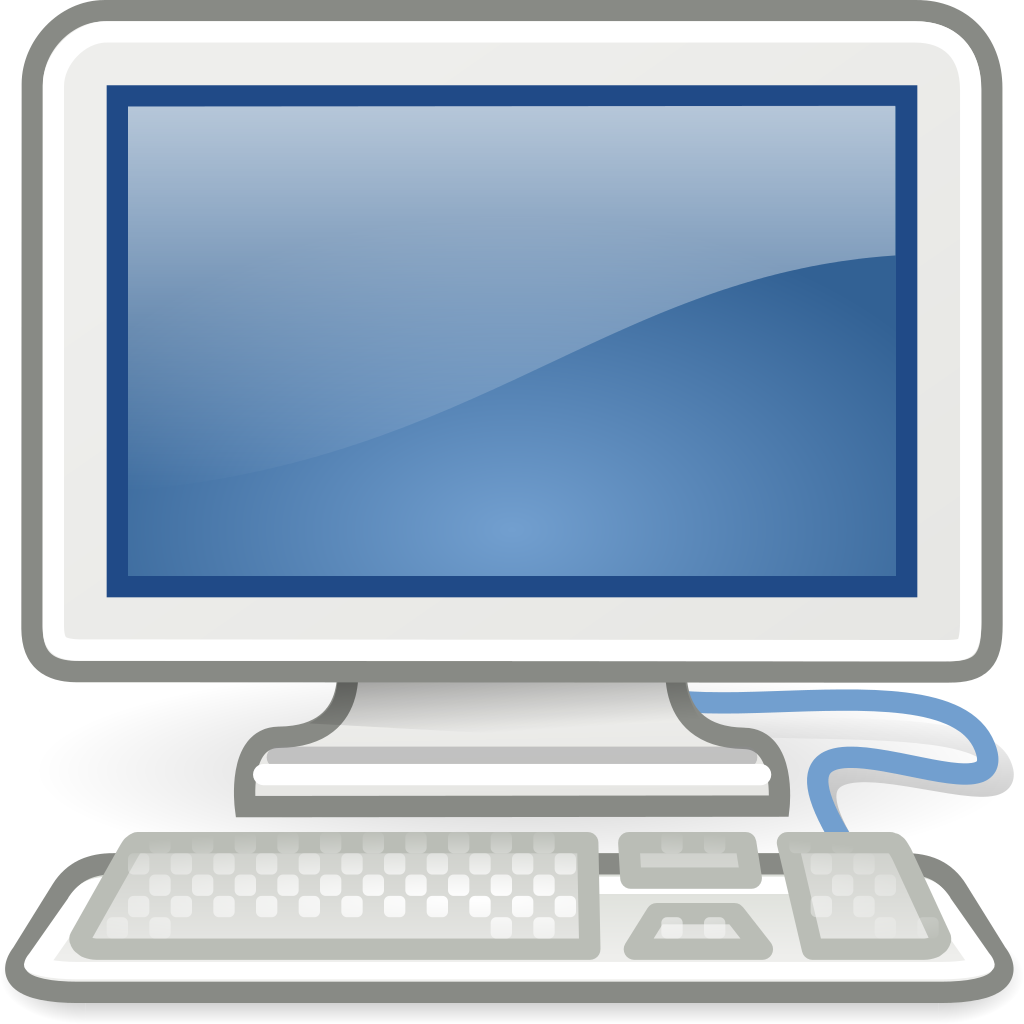 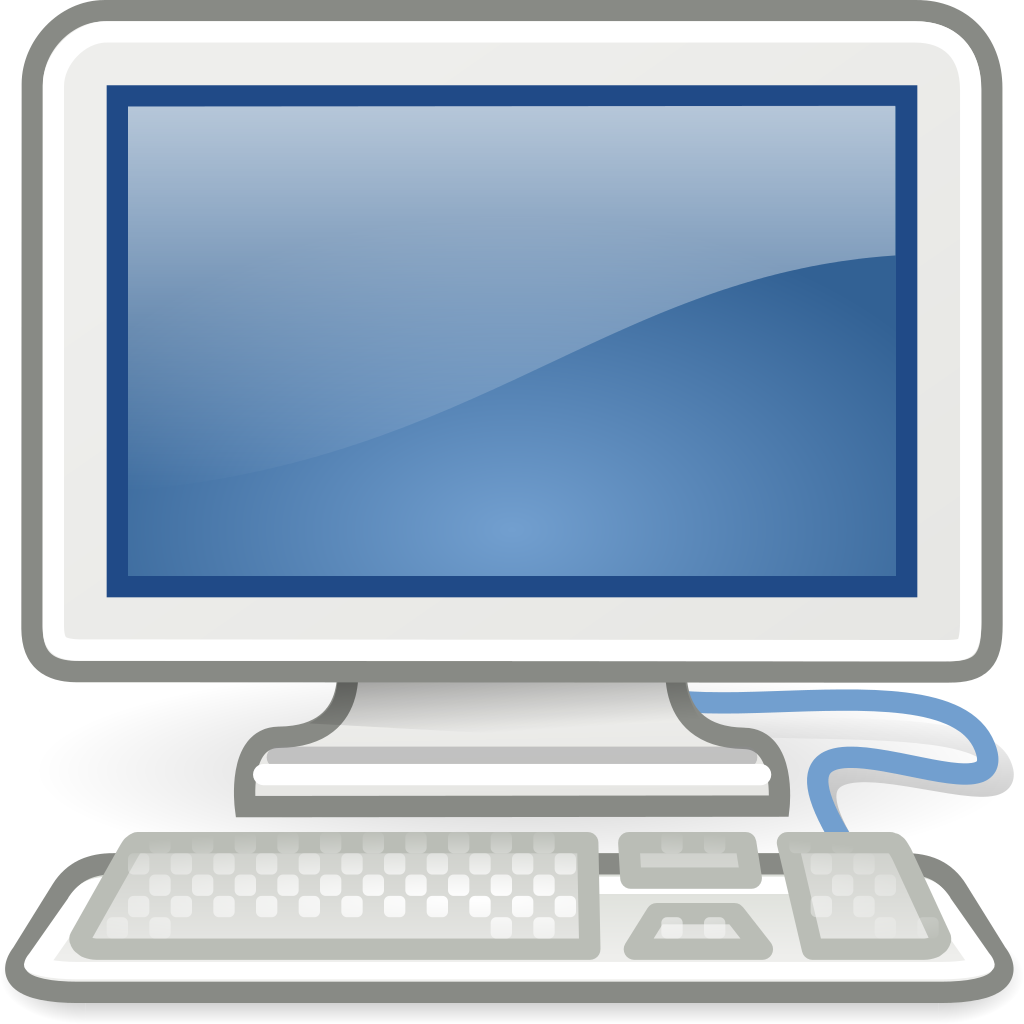 Who is in charge of online safety at Westfield?Westfield’s Safeguarding team consists of Miss Pope (Safeguarding Lead), Mrs Havard (Deputy Safeguarding Lead) and Mr Parker. The ICT and Computing Lead is Mrs Havard. Westfield has recently moved to using Halton Borough Council for our ICT support and web filtering.Is the online software that our children use safe?Children at Westfield use a number of websites regularly which they can also access at home. These are Active Learn Primary (Bug Club), Education City and Purple Mash. For each of these websites, children all have their own individual logins and passwords in accordance with government online safety guidance. We are currently making a lot of use of Purple Mash to communicate with our pupils and there are these systems in place to safeguard our children when using it:All posts by pupils on the class blogs need to be approved by the class teacher before they appear on the blogPersonal blogs are only viewable by the child themselves and class teacherAll blogs are only visible to staff and children with a Purple Mash login and passwordWhat can we do to keep our children safe online?There are lots of brilliant websites which provide reporting facilities and advice on teaching children about online safety and we will post a few each week. There will also be posts on Purple Mash, reminding children of how to stay safe and mentally healthy online.Think You Know has great resources and advice for parents and regular activity packs for parents and carers:https://www.thinkuknow.co.uk/parentsBe Internet Legends is an online safety package created by Google and KS2 had an assembly based on this last year. Their website is also really good with advice and activities:https://beinternetlegends.withgoogle.com/en_ukIf you do have any concerns or questions, please contact us at school.